СОБРАНИЕ ПРЕДСТАВИТЕЛЕЙ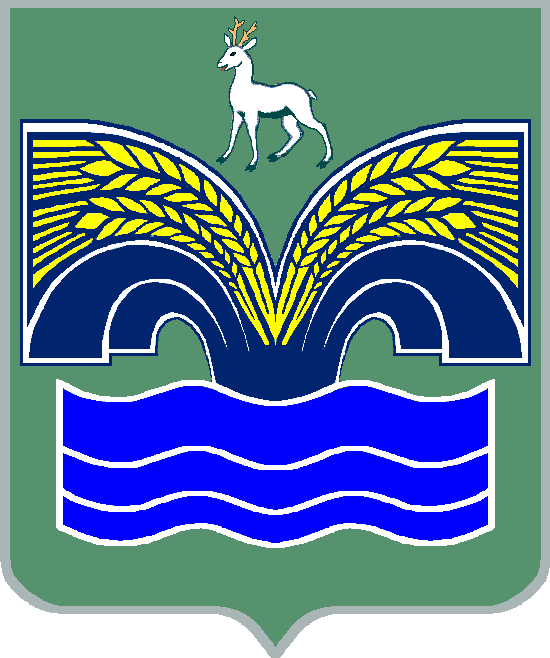 СЕЛЬСКОГО ПОСЕЛЕНИЯ ХИЛКОВОМУНИЦИПАЛЬНОГО РАЙОНА КРАСНОЯРСКИЙСАМАРСКОЙ ОБЛАСТИТРЕТЬЕГО СОЗЫВАРЕШЕНИЕ от 14 ноября 2019 года № 38О внесении изменений в решение Собрания представителей сельского поселения Хилково муниципального района Красноярский Самарской области от 30.10.2008 года № 38 «Об установлении земельного налога на территории сельского поселения Хилково муниципального района Красноярский Самарской области»В целях приведения нормативных правовых актов Собрания представителей сельского поселения Хилково муниципального района Красноярский Самарской области о налогах и сборах в соответствие с Налоговым кодексом Российской Федерации, руководствуясь пунктом 2 части 1 статьи 14 Федерального закона от 06.10.2003 № 131-ФЗ «Об общих принципах организации местного самоуправления в Российской Федерации», Собрание представителей сельского поселения Хилково муниципального района Красноярский Самарской области РЕШИЛО:1. Внести в решение Собрания представителей сельского поселения Хилково муниципального района Красноярский Самарской области от 30.10.2008 года № 38 «Об установлении земельного налога на территории сельского поселения Хилково муниципального района Красноярский Самарской области» (с изменениями, внесенными решениями Собрания представителей сельского поселения Хилково муниципального района Красноярский Самарской области от 10.11.2010 № 5, от 23.05.2012 № 15, от 29.11.2013 № 35, от 03.02.2016 № 7, от 07.06.2018 № 22, от 15.11.2018 № 36, от 28.06.2019 № 22) следующие изменения:1) в абзаце втором подпункта 1 пункта 2 слово «поселении» заменить словами «населенных пунктах»;2) абзац третий подпункта 1 пункта 2 дополнить словами «(за исключением земельных участков, приобретенных (предоставленных) для индивидуального жилищного строительства, используемых в предпринимательской деятельности)»;3) подпункт 1 пункта 2 дополнить абзацем следующего содержания:«- ограниченных в обороте в соответствии с законодательством Российской Федерации, предоставленных для обеспечения обороны, безопасности и таможенных нужд;».2. Опубликовать настоящее решение в газете «Красноярский вестник» и разместить на официальном сайте Администрации муниципального района Красноярский Самарской области в разделе Поселения /Сельское поселение Хилково/.3. Настоящее решение вступает в силу с 1 января 2020 годаПредседатель Собрания представителей сельского поселения Хилково муниципального района Красноярский Самарской области _______________ Х. АхметовГлава сельского поселения Хилковомуниципального районаКрасноярский Самарской области_____________ О.Ю. Долгов